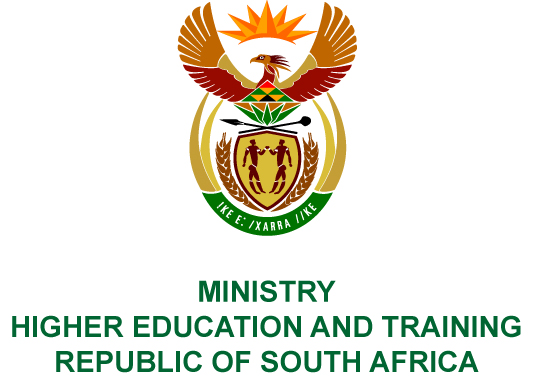 Private Bag X893, Pretoria, 0001, Tel (012) 312 5555, Fax (012) 323 5618Private Bag X9192, Cape Town, 8000, Tel (021) 469 5150, Fax: (021) 465 7956Memorandum from the Parliamentary OfficeNATIONAL ASSEMBLY FOR WRITTEN REPLYQUESTION 2933DATE OF PUBLICATION OF INTERNAL QUESTION PAPER: 12/10/2018(INTERNAL QUESTION PAPER NO 32 OF 2018)Mr Z R Xalisa (EFF) to ask the Minister of Higher Education and Training:(a) What (i) is the total number of employees that have been outsourced from private companies and/or contractors by (aa) her department and (bb) each entity reporting to her (aaa) in the past three financial years and (bbb) since 1 April 2018 and (ii) is the name of each company or contractor and (b) what amount is each employee paid?NW3241E REPLY:(a)-(b)	The tables below provide the details of the total number of employees that have been outsourced from private companies and/or contractors by the Department and its entities with the name of each company or contractor and contract value.The response below is based on the information provided by public entities reporting to the Department of Higher Education and Training:Department of Higher Education and TrainingDepartment of Higher Education and TrainingDepartment of Higher Education and TrainingDepartment of Higher Education and TrainingDepartment of Higher Education and TrainingFinancial YearNumber of EmployeesType of ServicesCompany NameContract value in Rand1 April 2015 – 
31 March 20160National Skills Authority (NSA) fund managerSAB & T Chartered Accountants t/a Nexia SAB&TR 5 886 155.881 April 2015 – 
31 March 20160Business process mappingSizwe Ntsaluba Gobodo Advisory Services (Pty) LtdR 3 494 850.001 April 2015 – 
31 March 20160Internal and Forensic Audit (Department of Higher Education and Training)A2A Kopano IncAverage hourly rate, VAT inclusiveAudit fees:  Year 1: R 606.15 Year 2: R 642.52 Year 3: R 681.07Forensic Audit fees:Year 1: R 710.22Year 2: R 752.83Year 3: R 798.001 April 2015 – 
31 March 20160Internal and Forensic Audit (NSF)A2A Kopano IncAverage hourly rate, VAT inclusiveAudit fees:  Year 1: R 625.17Year 2: R 662.68Year 3: R 702.44Forensic Audit fees:Year 1: R 710.22Year 2: R 752.83Year 3: R 798.001 April 2015 – 
31 March 20160Monitoring and evaluation framework for the teaching and learning development sector support programmeUweso Consulting (Pty) LtdR 495 869.221 April 2015 – 
31 March 20160Forensic ServiceNexus Forensic ServicesR 541.00/hour1 April 2015 – 
31 March 20160Roll-out of skills planning systemCore FocusR 2 639 199.181 April 2015 – 
31 March 20160Subject matter expert for mathematicsSAIDER 156 417.601 April 2016 – 31 March 20170Career development servicesAmoriway (Pty) LtdR 1 450 000.00 1 April 2016 – 31 March 20170Fund manager for the Human Resource Development Council (HRDC)Duja ConsultingR 1 985 973.381 April 2016 – 31 March 20170Bid assistance for infrastructure procurementDeloitte & TouchéR 3 787 404.081 April 2016 – 31 March 20170Transactional advisory servicesMaya Group ConsortiumR 31 307 458.621 April 2016 – 31 March 20170Business analysis: RecruitmentErnest & Young Advisory Services (Pty) LtdR 7 035 789.001 April 2016 – 31 March 20170Summative evaluation of career development servicesKwem ManagementR 629 339.001 April 2016 – 31 March 20170Communication servicesAngela ChurchR 3 407 174.001 April 2016 – 31 March 20170Forensic, communication and information servicesIndigoR 40 000 000.001 April 2016 – 31 March 20170Subject matter expert for natural sciencesSAIDER 312 835.201 April 2016 – 31 March 20170Fund manager for SAIVCETSAB & T Chartered Accountants t/a Nexia SAB&T R4.62% calculated on the actual amount spent (estimated funds to be managed R22m per year)1 April 2017 – 31 March 20180Occupational Team Conveners: PlumbingPlumbing Industry Registration Board (PIRB) Plumbing: R 2 022.00/hour1 April 2017 – 31 March 201800Occupational Team Conveners: WeldingSouthern African Institute of Welding (SAIW)Welding: R 625.00/hour1 April 2017 – 31 March 2018000Occupational Team Conveners: Bricklayer, carpenter and joiner; mechanical fitter Steel and Engineering Industries Federation of Southern Africa (SEIFSA)Bricklayer R 950,00/hourCarpenter and Joiner R 950,00/hourMechanical Fitter 
R 950,00/hour1 April 2017 – 31 March 20180Enhancement, monitoring and evaluation of PSETUnderhill Investment HoldingsR 525 000.001 April 2017 – 31 March 20180Develop costing model for occupational programmesLearning StrategiesR 2 998 656.001 April 2017 – 31 March 20180IT servicesPraxis ComputingR 1 841 784.001 April 2017 – 31 March 20180Development of self-directed learning material for adult programmesSAIDER 6 042 004.001 April 2017 – 31 March 20180Occupational Team Conveners: Mechanic, including automotive mechanic and diesel mechanicRetail Motor Industry OrganisationMechanic, including automotive mechanic        R 1 425.00/hourDiesel mechanic        R 1 425.00/hour1 April 2017 – 31 March 20180Occupational Team Conveners: bricklayer Steel and Engineering Industries Federation of Southern Africa (SEIFSA)Electrician R450.00/hrMillwright: R450.00/hrBoilermaker: R 950.00/hrRigger: R950.00/hrFitter and turner: R950.00/hrPipefitter: R950.00/hr1 April 2017 – 31 March 2018Develop curriculum content and open learning material for electriciansNeil Butcher and AssociatesR 3 284 904.301 April 2017 – 31 March 2018Summative evaluation for Career Development ServicesTematha Investments ccR 819 126.001 April 2017 – 31 March 20180Call centre servicesi-choice Call Centre OutsourcingYear 1: R 5 324 162.81Year 2: R 4 488 795.60 1 April 2017 – 31 March 20180Subject matter expert for EnglishSAIDER 156 417.601 April 2017 – 31 March 20180NSA fundholderSAB & T Chartered Accountants t/a Nexia SAB&T5.15% pa management of an estimated budget of R30m1 April 2018 to date0Monitoring and evaluation framework and evaluation plan for teaching and learning development sector reform contract (TLDSRC)Uweso ConsultingR 2 007 480.721 April 2018 to date0Forensic servicesPricewaterhouse Coopers (PWC)R 939 599.22Public Entities reporting to the Department of Higher Education and TrainingPublic Entities reporting to the Department of Higher Education and TrainingPublic Entities reporting to the Department of Higher Education and TrainingPublic Entities reporting to the Department of Higher Education and TrainingPublic Entities reporting to the Department of Higher Education and TrainingEntitiesFinancial Year (Period)Number of EmployeesCompany/ ContractorAmount PaidNational Student Financial Aid Scheme2015/161Dimension DataR 396 870.00National Student Financial Aid Scheme2015/164DeloitteR 2 296 200.00National Student Financial Aid Scheme2015/162EOHR 631 800.00National Student Financial Aid Scheme2015/163ArgilityR 1 820 560.00National Student Financial Aid Scheme2016/172Dimension DataR 465 120.00National Student Financial Aid Scheme2016/171EOHR 109 440.00National Student Financial Aid Scheme2016/176ArgilityR 2 439 920.00National Student Financial Aid Scheme2017/182Dimension DataR 673 698.00National Student Financial Aid Scheme2017/182DeloitteR 988 756.00National Student Financial Aid Scheme2017/186EOHR 4 695 813.00National Student Financial Aid Scheme2017/186ArgilityR 4 505 074.00National Student Financial Aid Scheme2018 to date5Dimension DataR 2 424 257.00National Student Financial Aid Scheme2018 to date3DeloitteR 1 493 947.00National Student Financial Aid Scheme2018 to date2Nambiti Technologies (Pty) LtdR 582 360.00National Student Financial Aid Scheme2018 to date1Ronauna Management Consulting (Pty) LtdR 408 000.00National Student Financial Aid Scheme2018 to date6ArgilityR 6 029 270.00Council on Higher EducationApril 2015 – March 2016 1IT Empowerment Consulting R 148 619.52Council on Higher EducationApril 2015 – March 2016 1IT Empowerment ConsultingR 148 619.52Council on Higher EducationApril 2015 – May 2015 1IT Empowerment ConsultingR 24 769.92Council on Higher EducationApril 2015 – April 2016 1IT Empowerment ConsultingR 143 433.81Council on Higher EducationApril 2017 – June 2017 1Ebus-Tech Consulting R 36 750.00Council on Higher Education2017/18 1Ebus-Tech ConsultingR 147 000.00Council on Higher Education2017/18 1Raido Othila Kanaz Outsourcing R 147 000.00Council on Higher Education1 April 2018 to dateThere are no employees outsourced from private companies and/or contractors since 01 April 2018There are no employees outsourced from private companies and/or contractors since 01 April 2018There are no employees outsourced from private companies and/or contractors since 01 April 2018National Institute for Humanities2015/161MindworxR 33 120.00National Institute for Humanities2016/171MindworxR 2 000.00National Institute for Humanities2016/171MindworxR 36 001.00National Institute for Humanities2016/171MindworxR 3 628.00National Institute for Humanities2016/171MindworxR 192 290.72National Institute for Humanities2016/171MindworxR 1 800.00National Institute for Humanities2016/171MindworxR 1 200.00National Institute for Humanities2016/171MindworxR 54 000.00National Institute for Humanities2016/171Senior Manager: HRR 463 299.52National Institute for Humanities2016/171Acting Director: BRICSR 69 165.38National Institute for Humanities2016/171Programme Co-ordinatorR 101 594.88National Institute for Humanities2016/171Events Management OfficerR 210 196.99National Institute for Humanities2016/171Programme Co-ordinatorR 96 394.08National Institute for Humanities2017/181MindworxR 16 246.59National Institute for Humanities2017/181MindworxR 47 317.50National Institute for Humanities2017/181MindworxR 29 454.93National Institute for Humanities2017/181MindworxR 530 507.71National Institute for Humanities2017/181Senior Manager: HRR 107 413.27National Institute for Humanities2017/181Acting Director: BRICSR 1 118 141.58National Institute for Humanities2017/181Programme Co-ordinatorR 520 912.72National Institute for Humanities2017/181Events Management OfficerR 463 648.27National Institute for Humanities2017/181Programme Co-ordinatorR 488 532.57National Institute for Humanities2017/181Senior Manager: HRR 687 384.41National Institute for Humanities2017/181IT Helpdesk TechnicianR 291 004.41National Institute for Humanities2017/181Legal ConsultantR 251 268.03National Institute for Humanities2017/181Manager: ITR 388 313.90National Institute for Humanities1 April 2018 to date2015/161Mindworx R 14 630.90National Institute for Humanities1 April 2018 to date2015/161MindworxR 278 675.26National Institute for Humanities1 April 2018 to date2015/161iThembaR 46 056.96National Institute for Humanities1 April 2018 to date2015/161Senior Manager: GovernanceR 56 666.67National Institute for Humanities1 April 2018 to date2015/161Acting Director: BRICSR 644 152.72National Institute for Humanities1 April 2018 to date2015/161Programme Co-ordinatorR 286 105.17National Institute for Humanities1 April 2018 to date2015/161Events Management OfficerR 262 733.78National Institute for Humanities1 April 2018 to date2015/161Programme Co-ordinatorR 271 262.77National Institute for Humanities1 April 2018 to date2015/161Senior Manager: HRR 454 544.48National Institute for Humanities1 April 2018 to date2015/161IT Helpdesk TechnicianR 86 257.38National Institute for Humanities1 April 2018 to date2015/161Legal ConsultantR 162 118.50National Institute for Humanities1 April 2018 to date2015/161Manager: ITR 411 884.07National Institute for Humanities1 April 2018 to date2015/161IT Helpdesk TechnicianR 49 718.85National Institute for Humanities1 April 2018 to date2015/161Programme Co-ordinatorR 172 170.41National Institute for Humanities1 April 2018 to date2015/161Administrator: MarketingR 161 994.72South African Qualifications Authority1 April – 
11 June 20181 April – 
31 May 20182Dante PersonnelR 19 617 pm X2South African Qualifications AuthorityMay-September 2018 (Incumbent on maternity leave)1Express PersonnelR 19 617 pmSouth African Qualifications Authority1 April – 
11 June 20182KellyR 19 617 pmPublic Service Sector Education and Training Authority2016/171Sifuna Consulting (Pty) LtdR 99 066.00Public Service Sector Education and Training Authority2017/181Blackseed (Pty) LtdR 456 000.00Public Service Sector Education and Training Authority2018/191Human Communications (Pty) LtdR 18 762.00Food and Beverages Manufacturing Industry Sector Education and Authority 2015/161Cleaning Africa Service (Pty) LtdR 7078.00 
per MonthFood and Beverages Manufacturing Industry Sector Education and Authority 2016/171Cleaning Africa Service (Pty) LtdR 7078.00 
per MonthFood and Beverages Manufacturing Industry Sector Education and Authority 2017/181Cleaning Africa Service (Pty) LtdR 7078.00 
per MonthFood and Beverages Manufacturing Industry Sector Education and Authority 2018/191Cleaning Africa Service (Pty) LtdR 7078.00
per MonthFibre Processing and Manufacturing Sector Education and Training Authority 2016/171Deloitte Consulting (PTY) LtdR 903 492.53Wholesale and Retail Sector Education and Training Authority2016/172Deloitte IT ServicesR 560 000.00
per MonthWholesale and Retail Sector Education and Training Authority2017/182DeloitteIT ServicesR 560 000.00
per MonthWholesale and Retail Sector Education and Training Authority2018/191Deloitte (Solugrowth)IT ServicesR 610 000.00
per MonthManufacturing Engineering and Related Services Sector Education and Training Authority 2015/16Information not provided by the contracted company21st Century Pay SolutionsR 10 830.00Manufacturing Engineering and Related Services Sector Education and Training Authority 2015/16Information not provided by the contracted companyCecilia Denton Independent PracticeR 14 394.00Manufacturing Engineering and Related Services Sector Education and Training Authority 2015/16Information not provided by the contracted companyDajo Associates CCR 131 100.00Manufacturing Engineering and Related Services Sector Education and Training Authority 2015/16Information not provided by the contracted companyF R Research ServicesR 84 360.00Manufacturing Engineering and Related Services Sector Education and Training Authority 2015/16Information not provided by the contracted companyHR TouchR 9 904.32Manufacturing Engineering and Related Services Sector Education and Training Authority 2015/16Information not provided by the contracted companyIdeaology Communication  and DesignR 13 794.00Manufacturing Engineering and Related Services Sector Education and Training Authority 2015/16Information not provided by the contracted companyMedia WorksR 87 511.70Manufacturing Engineering and Related Services Sector Education and Training Authority 2015/16Information not provided by the contracted companyProductivity Development t/a MoonshotR 120 976.16Manufacturing Engineering and Related Services Sector Education and Training Authority 2015/16Information not provided by the contracted companySoftline VIP PayrollR 46 567.32Manufacturing Engineering and Related Services Sector Education and Training Authority 2016/17Information not provided by the contracted company21st Century Pay SolutionsR 104 880.00Manufacturing Engineering and Related Services Sector Education and Training Authority 2016/17Information not provided by the contracted companyConsultancy in SessionR 41 952.00Manufacturing Engineering and Related Services Sector Education and Training Authority 2016/17Information not provided by the contracted companyERS BiometricsR 22 689.42Manufacturing Engineering and Related Services Sector Education and Training Authority 2016/17Information not provided by the contracted companyMedia WorksR 1 356.60Manufacturing Engineering and Related Services Sector Education and Training Authority 2016/17Information not provided by the contracted companyNUMSA Investment CoR 130 000.00Manufacturing Engineering and Related Services Sector Education and Training Authority 2016/17Information not provided by the contracted companySizwe NtsalubaR 37 661.33Manufacturing Engineering and Related Services Sector Education and Training Authority 2016/17Information not provided by the contracted companySkill Writer CCR 25 373.02Manufacturing Engineering and Related Services Sector Education and Training Authority 2016/17Information not provided by the contracted companySoftline VIP PayrollR 60 509.82Manufacturing Engineering and Related Services Sector Education and Training Authority 2017/18Information not provided by the contracted company21st Century Pay SolutionsR 65 892.00Manufacturing Engineering and Related Services Sector Education and Training Authority 2017/18Information not provided by the contracted companyAfrica is Open for BusinessR 82 872.90Manufacturing Engineering and Related Services Sector Education and Training Authority 2017/18Information not provided by the contracted companyBrand Fischer MorgensenR 149 216.40Manufacturing Engineering and Related Services Sector Education and Training Authority 2017/18Information not provided by the contracted companyBSI GroupR 11 104.74Manufacturing Engineering and Related Services Sector Education and Training Authority 2017/18Information not provided by the contracted companyEmergence GrowthR 5 700.00Manufacturing Engineering and Related Services Sector Education and Training Authority 2017/18Information not provided by the contracted companyFrainah’s Consulting  and ProjectsR 27 930.00Manufacturing Engineering and Related Services Sector Education and Training Authority 2017/18Information not provided by the contracted companyGenex InsightsR 592 434.96Manufacturing Engineering and Related Services Sector Education and Training Authority 2017/18Information not provided by the contracted companyGreen Vision ConsultingR 60 600.00Manufacturing Engineering and Related Services Sector Education and Training Authority 2017/18Information not provided by the contracted companyJolenhla ConsultingR 9 405.00Manufacturing Engineering and Related Services Sector Education and Training Authority 2017/18Information not provided by the contracted companyLaetoliR 130 000.01Manufacturing Engineering and Related Services Sector Education and Training Authority 2017/18Information not provided by the contracted companyMIER 29 084.40Manufacturing Engineering and Related Services Sector Education and Training Authority 2017/18Information not provided by the contracted companyNantso HoldingsR 143 640.00Manufacturing Engineering and Related Services Sector Education and Training Authority 2017/18Information not provided by the contracted companyPeter Tobin ConsultancyR 80 000.00Manufacturing Engineering and Related Services Sector Education and Training Authority 2017/18Information not provided by the contracted companySizwe NtsalubaR 65 677.68Manufacturing Engineering and Related Services Sector Education and Training Authority 2017/18Information not provided by the contracted companySkill Writer CCR 29 298.36Manufacturing Engineering and Related Services Sector Education and Training Authority 2017/18Information not provided by the contracted companySoftline VIP PayrollR 101 287.18Manufacturing Engineering and Related Services Sector Education and Training Authority 2018/1912 Temp data capturers/filing clerksKgobolize Recruitment ConsultancyR 498 028.60Manufacturing Engineering and Related Services Sector Education and Training Authority 2018/19Information not provided by the contracted companyDSTNCTV GroupR 44 000.15Manufacturing Engineering and Related Services Sector Education and Training Authority 2018/19Information not provided by the contracted companyF R Research ServicesR 85 962.18Manufacturing Engineering and Related Services Sector Education and Training Authority 2018/19Information not provided by the contracted companyGenex InsightsR 197 478.32Manufacturing Engineering and Related Services Sector Education and Training Authority 2018/19Information not provided by the contracted companyJolenhla ConsultingR 9 288.55Manufacturing Engineering and Related Services Sector Education and Training Authority 2018/19Information not provided by the contracted companyLaetoliR 130 000.00Manufacturing Engineering and Related Services Sector Education and Training Authority 2018/19Information not provided by the contracted companyMeasure ValueR 79 988.90Manufacturing Engineering and Related Services Sector Education and Training Authority 2018/19Information not provided by the contracted companySkill Writer CCR 34 090.28Manufacturing Engineering and Related Services Sector Education and Training Authority 2018/19Information not provided by the contracted companySoftline VIP PayrollR 18 450.98Insurance Sector Education and Training Authority2015/16Information not provided by the contracted companyDeloitteR 9 967 625.00Insurance Sector Education and Training Authority2016/17Information not provided by the contracted companyDeloitteR 10 203 285.00Insurance Sector Education and Training Authority2017/18Information not provided by the contracted companyDeloitteR 10 712 572.00Insurance Sector Education and Training Authority2018/19Information not provided by the contracted companySOLU GROWTH (formerly Deloitte)R 7 091 490.00Education, Training and Development Practices Sector Education and Training Authority2015/163DeloitteR 1 518 961.42 Education, Training and Development Practices Sector Education and Training Authority2016/175DelloitteR 4 029 087.52 Education, Training and Development Practices Sector Education and Training Authority2017/183DelloitteR 3 736 398.48 Education, Training and Development Practices Sector Education and Training Authority2018/193DelloitteR 1 567 641.15 Chemical Industries Education and Training Authority2015/163Grand PrimacyR 87 278.40Chemical Industries Education and Training Authority2015/162Financial ControlR 59 391.72Chemical Industries Education and Training Authority2016/173Grand PrimacyR 171 641.01Chemical Industries Education and Training Authority2016/178Financial ControlR 101 552.25Chemical Industries Education and Training Authority2017/184Grand PrimacyR 119 959.14Chemical Industries Education and Training Authority2017/182Watershed ConsultingR 237 987.33Chemical Industries Education and Training Authority2017/184HumantouchR 97 204.00Chemical Industries Education and Training Authority2017/182Financial ControlR 129 456.44Financial and Accounting Services Sector Education and Training Authority2017/182Phalamash Recruitment AgencyR 15 000.00Local Government Sector Education and Training Authority2015/16Financial servicesDeloitteR 9 230 866.89Local Government Sector Education and Training Authority2015/16Learning ProgrammesDajo AssociatesR 995 600.00Local Government Sector Education and Training Authority2015/16Internal Audit servicesSizwe Ntsaluba GobodoR 1 731 324.74Local Government Sector Education and Training Authority2015/16Communication and Marketing servicesZanenza Holdings (Pty) LtdR 190 608.00Local Government Sector Education and Training Authority2016/17Financial servicesDeloitteR 5 202 731.58Local Government Sector Education and Training Authority2016/17Internal Audit servicesSizwe Ntsaluba GobodoR 814 008.46Local Government Sector Education and Training Authority2017/18Internal Audit servicesSizwe Ntsaluba GobodoR 116 775.72Local Government Sector Education and Training Authority2018/19Learning ProgrammesBasadziR 33 247.62Energy and Water Sector Education and Training Authority2016/171Baruch MemoirsR 791 037.50Energy and Water Sector Education and Training Authority2016/171Ngubane and Co IncR 277 169.48Energy and Water Sector Education and Training Authority2017/181Baruch MemoirsR 553 576.00Energy and Water Sector Education and Training Authority2017/181Ngubane and Co IncR 898 328.50Energy and Water Sector Education and Training Authority2018/191Baruch MemoirsR 257 730.00Energy and Water Sector Education and Training Authority2018/191Ngubane and Co IncR 223 603.00Services Sector Education and Training Authority2015/167Best Enough t/a Talent IncR 3 738 013.17Services Sector Education and Training Authority2016/175Gauge Imperial ServicesR 5 009 831.25Services Sector Education and Training Authority2016/178Mampro IT  Solutions Pty (Ltd)R 6 613 800.00Services Sector Education and Training Authority2017/185Gauge Imperial ServicesR 3 011 774.19Services Sector Education and Training Authority2017/188Mampro IT Solutions Pty (Ltd)R 9 768 896.55Services Sector Education and Training Authority2017/181Systems Cyber Operations and Resilience Excellence (Pty)LtdR 700 000.00Services Sector Education and Training Authority2018/198IQR 5 570 056.07Services Sector Education and Training Authority2018/191Systems Cyber Operations and Resilience Excellence (Pty)LtdR 832 045.45Quality Council For Trades  and Occupations2015/161Sage VIPR 16 837.80 Quality Council For Trades  and Occupations2015/163Human Communication CapitalR 155 527.22 Quality Council For Trades  and Occupations2016/1701Edge ExecutiveR 26 544.00 Quality Council For Trades  and Occupations2016/1701Professional Appointments CCR 28 500.00 Quality Council For Trades  and Occupations2016/1702Dante PersonnelR 25 697.70 Quality Council For Trades  and Occupations2017/1801Dante Personnel RecruitmentR 129 505.92 Quality Council For Trades  and Occupations2017/1801Ntirho Human CapitalR 187 499.87 Quality Council For Trades  and Occupations2017/1801Edge Executive Search CCR 29 505.60 Quality Council For Trades  and Occupations2018/1901Dante Personnel RecruitmentR 88 988.28 Quality Council For Trades  and Occupations2018/1902Hlabahlosile Recruitment SolutionsR 111 040.76 Quality Council For Trades  and Occupations2018/1901Ntirho Human CapitalR 25 219.30 National Skills Fund2015/1611Afri Guard 2015/2016 (11 security guards) R 143 096.59National Skills Fund2016/1711Afri Guard 2016/2017 (11 security guards)R 143 096.59National Skills Fund2017/1811Cannabe 2017/2018( 11 security guards)R 88 684.00National Skills Fund2018/1911Cannabe 2017/2018( 11 security guards)R 88 684.00